MEETING HELD:	Wednesday, 22nd November 2017			VENUE: SeafordPRESENT:	As per Attendance RegisterAPOLOGIES:	Ivan Robinson, Rob Ellis, Kent Wingfield, Brad Kellet, Michael Fallon, David Golby, Dennis Wright, Rick Taig, Michael Craighead, Andrew Macdonald, Matt Craig, Tony O’Shea, Darren HoltABSENT:		All other members not listed above.CHAIRPERSON:	Mario RingMeeting Opened at 7.05pmMinutes of Previous Meeting Held – 30th November 2016MOTION: That the minutes of the previous AGM be accepted.Moved: Ray Chatterton		Seconded: Scott Gathercole		CARRIEDBusiness Arising from the Previous MeetingNilCorrespondence –  NilPresentation of Annual ReportReport of Chairman/Chief Executive – Mario RingReport as tabled.Report of Deputy Chairman – Bernie Carroll Report as tabled.Report of Merchandise Director – Graham McIntyreReport as tabled.Report of Events & Social Director – Matt CraigReport as tabled. Report of Facilities & Licensing Director – Michael CraigheadReport as tabled.Report of HR – OH&S Director – Josh ChenowethReport as tabled.Report of Communications & PR Director – Andrew MacDonaldReport as tabled.Report of South East – Phil KerfordReport as tabled.Report of IT & Telecommunications – Rick TaigReport as tabled.Report of Umpiring – David GolbyReport as tabled.Report of Boundary Umpiring – Adam HollandReport as tabled.Report of Goal Umpiring – Troy BellchambersReport as tabled.Report of Junior Field Umpiring – Scott GathercoleReport as tabled.Report of Finance – Rohan DavidReport as tabled.Rohan explained the key driver in revenues from the additional matches being driven by the Frankston District Juniors and Women’s Matches in 2017. Question from Luke Shaw asking if there were any plans to invest or use the surplus which has been generated this year. Bernie explained the percentage distribution of funds from match revenue and the 2017 budget which drove the surplus, which will give us a good base to commence the 2018 season as it is likely that we will need to invest more in our coaching resourcesBusiness Arising out of ReportsNilMOTION: That the Annual Report be accepted as tabled.Moved: Troy Bellchambers		Seconded: Luke Shaw		CARRIEDLife MembershipMario advised that commencing in 2018 the Life Membership presentation would be incorporated into the Annual Presentation Night, to ensure that these members are properly recognised on this prestigious night. The board of management awarded life membership to the following members: Ray Chatterton, David Golby and Graham McIntyre.Election of Board MembersHead of Operations – Chairman 
Nomination: Mario Ring
Nominated: Tammy Peck		Seconded: Bernie Carroll	Elected UnopposedHead of Operations – Merchandise  
Nomination: Scott Gathercole
Nominated: Mario Ring		Seconded: Tammy Peck	Elected UnopposedHead of Operations – Finance Director	
Nomination: Tammy Peck
Nominated: Mario Ring 		Seconded: Bernie Carroll	Elected UnopposedHead of Operations – Telecommunications 
Nomination: Luke Shaw
Nominated: Tammy Peck		Seconded: Rohan David	Elected UnopposedBernie thanked the outgoing Board Members: Rohan David, Rick Taig and Graham McIntyre for their service to the Association.General BusinessMario confirmed that the coaches for 2018 will remain unchanged from this season. David Golby will remain as Director of Coaching with Dennis Wright as Field Umpires coach. Adam Holland will remain as Boundary coach and Troy Bellchambers will continue as Goals coach.Mario gave an update on our association with the King Island umpires panel, including our provision of uniforms to them, coaching sessions and appointment of SUA umpires to key finals in 2017.Bernie gave an update regarding key issues impacting the SUA and how this will affect us going forward.Development of the Kananook Oval to support the Frankston Basketball Association expansion plans means that we will eventually relocate to an alternative venue for training and meetings. There are ongoing discussions with the Frankston City Council to determine a transition plan to a suitable location.AFL South East Commission (AFLSE) planned establishment of the Regional Administration Commission (RAC) which will impact the structure of umpiring and the operations and responsibilities of the SUA, potentially as early as 2018, but definitely by 2019. The key points in the previously distributed “SUA/AFLSE Regional Umpiring Strategy Briefing Paper” were discussed.Day to day operations will appear similar for running umpires, however there will significant administration changes for the SUA, including the payment of match fees and the provision of match day uniforms by the RAC.The AFL South East Commission is interviewing for the appointment of the RAC “Head of Umpiring” with input from the SUA. Currently there are two high calibre candidates in this process, either of which the SUA Board would be happy to work with. The Board is working diligently to ensure that the welfare of all members is foremost in our negotiations with the AFL South East Commission.The Board is negotiating to ensure that the SUA will be no worse off from a financial point of view so that the current level of social and related activities can be maintained.Meeting closed at 8.03pmMinutes of Annual General Meeting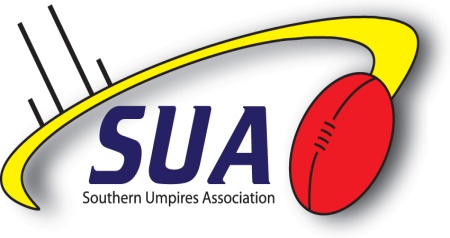 